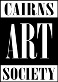              CAIRNS ART SOCIETY INC – NOMINATION FORM 2024I,__________________________________of___________________________________________________being a financial member of association, hereby nominate ________________________________________for the position of_____________________________________,  in the election of office bearers at the 2023 Annual General Meeting of the Cairns Art Society Inc., to be held on the 29th day of February 2024 (or at any adjournment of that meeting).   Signature of Nominator:_______________________________Current Date:_____________________   Name of Nominator: ________________________________________________(PLEASE PRINT YOUR NAME HERE)I hereby agree to accept nomination for the above-mentioned position of ___________________________Signature of Nominee:	________________________________	Current Date: _______________________This form must be agreed to and signed by both parties and submitted to the electoral officer to be considered a valid nomination.Please note:  For a nomination to be valid:19 Electing the management committee(1)  A member of the management committee may only be elected as follows: (a) any 2 members of the association may nominate another member (the candidate) to serve as a member of the management committee;(b) the nomination must be:(i) in writing; and(ii) signed by the candidate and the members who nominated him or her; and(iii) given to the secretary at least 14 days before the annual general meeting at which the election is to be held;